RAPORT Z EWALUACJI WEWNĘTRZNEJw Zespole Szkolno  - Przedszkolnymw Jastrzębiu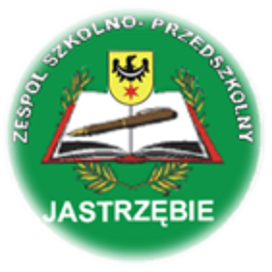 W ROKU SZKOLNYM 2021/2022Wyniki i wnioski z ewaluacji wewnętrznej w rokuszkolnym 2021/2022 w Zespole Szkolno -Przedszkolnymw JastrzębiuData sporządzenia: V/2022Opracowanie: Zespół do spraw ewaluacji w składzie: B. Szkutnik - Orlikowska E. Bąk                                                                                   H. BorysSprawozdanie przeznaczone jest dla nauczycieli, rodziców i uczniów ZespołuSzkolno - Przedszkolnego w Jastrzębiu.Sprawozdanie zawiera:1. Opis ewaluowanego przedmiotu.2. Opis ewaluacji. Opis danych i ich zbierania.3. Końcowe wyniki przeprowadzonego badania, wnioski do dalszej pracy, rekomendacje.Do ewaluacji wewnętrznej w szkole wybrano wymaganie wobec szkół podstawowych:Wychowywanie do wartości przez kształtowanie postaw obywatelskich   i patriotycznych.Opis ewaluowanego przedmiotu.Ministerstwo Edukacji Narodowej przygotowało dokument pt. „Wychowawcza rola szkoły wychowanie do wartości”. Zgodnie z nim wychowanie młodego pokolenia nie spoczywa tylko na rodzicach, ale również na placówkach oświatowych, która w swoich poczynaniach ma obowiązek uwzględnić wolę rodziców, oraz państwa. Obowiązkiem instytucji jest stwarzanie właściwych warunków wychowania. Wychowanie to wspieranie dziecka w czasie jego rozwoju do pełnej dojrzałości w sferze fizycznej, emocjonalnej, intelektualnej, duchowej oraz społecznej. Jak mówi art.1.pkt. 3. ustawy Prawo oświatowe powinno ono być wspierane                 i uzupełniane przez działania a z zakresu profilaktyki dzieci  i młodzieży. „Wychowanie do wartości” to wychowanie do wartości postrzeganych     i rozumianych jako pozytywne –               w znaczeniu: ogólnoludzkim, wyższym i duchowym. Dorastanie do wartości oraz postaw patriotycznych zobowiązuje do poznania i doznania odkrywanych w codziennym życiu wartości, co w następstwie wymaga zetknięcia się   z wzorcami osobowymi, wartościowymi działaniami, jak również dobrymi praktykami. Kryteria ewaluacji:- Dostępność- Skuteczność- Zgodność z potrzebami środowiskaCel ewaluacji: a) Skontrolowanie, czy w placówce są prowadzone działania wychowawcze sprzyjające kształtowaniu i uzyskaniu pożądanych postaw patriotycznych i wychowania do wartości; b) Sprawdzenie, czy podejmowane działania wychowawcze są planowane, nowelizowane zgodnie z potrzebami przy współudziale wychowanków i ich rodziców, oraz analizowane, a wnioski z badań są wprowadzane w życie; c) Zebranie wyczerpujących informacji dotyczących postaw wychowanków oraz procesów, które je kształtują.Pytania kluczowe:Czy w placówce są prowadzone działania wychowawcze sprzyjające kształtowaniu i uzyskaniu pożądanych postaw patriotycznych i wychowania do wartości?Czy podejmowane działania wychowawcze są planowane, nowelizowane zgodnie z potrzebami przy współudziale wychowanków i ich rodziców, oraz analizowane, a wnioski z badań są wprowadzane w życie;Czy uczniowie świadomie uczestniczą w budowaniu i rozwijaniu postawy patriotycznej i obywatelskiej?Próba badawcza (grupa)uczniowierodzicenauczycieledyrektorMetody i techniki badawcze:badanie ankietowe nauczycielibadanie ankietowe uczniówwywiad z dyrektorembadanie ankietowe rodzicówNarzędzia badawcze :Badanie sondażowe:badania ankietowe - kwestionariusz ankiety dla:uczniów nauczycieli rodziców Badania przeprowadzone wśród uczniów Ankieta przeznaczona do wypełnienia przez uczniów kl.IV - VIII Zespołu Szkolno – Przedszkolnego w Jastrzębiu została rozdana i powróciła do zespołu przeprowadzającego ewaluację w ilości 50 egzemplarzy, co stanowi 100% ankiet. Ankiety były wypełniane na zasadzie dobrowolności, anonimowo poprzez podkreślenie prawidłowej odpowiedzi. W większości przypadków podkreślano jedną odpowiedź. W niektórych przypadkach istniała możliwość podkreślenia kilku odpowiedzi. Zadano następujące pytania, otrzymując następujące odpowiedzi:Czy uważasz, że w Zespole Szkolno – Przedszkolnym w Jastrzębiu panuje przyjazna atmosfera? Wszyscy uczniowie Zespołu Szkolno – Przedszkolnego w Jastrzębiu uważają, że panuje w nim przyjazna atmosfera. Czy uważasz, że Twoje prawa są respektowane?Aż 94% ankietowanych uczniów uważa, że w szkole respektuje się ich prawa.Czy czujesz się traktowany w równy sposób z innymi rówieśnikami?Ogromna większość uczniów  ma poczucie ,że są traktowani równo– ani gorzej , ani lepiej – niż ich rówieśnicy, choć 4% nie jest o tym przekonanych, w tym 2% uważa wręcz ,że raczej nie jest równo traktowana ( jedna osoba). Czy uważasz, że relacje między koleżankami i kolegami są oparte na wzajemnym szacunku, otwartości, budowaniu zaufania, zrozumieniu i tolerancji?84% uważa, że relacje między koleżankami i kolegami oparte są na szacunku, otwartości, zaufaniu, zrozumieniu i tolerancji. Wydaje się, że jest to wynik nieco zawyżony, a uczniowie na co dzień nie zawsze pamiętają o tych zasadach.Czy masz dobre kontakty z nauczycielami?Większość ankietowanych ma dobre relacje z nauczycielami.Czy uważasz, że Zespół Szkolno – Przedszkolny w Jastrzębiu przywiązuje wagę do wychowania patriotycznego i obywatelskiego?Uczniowie dostrzegają działania służące wychowaniu patriotycznemu i obywatelskiemu             w swojej szkole.Czy Twoim zdaniem, nauczyciele są przykładem prawidłowych postaw?Aż 97% badanych odpowiedziało twierdząco na pytanie dotyczące nauczycielskich postaw uznając je za prawidłowe.8.Jakich postaw oczekuje się od Ciebie w Zespole Szkolno – Przedszkolnym                                      w Jastrzębiu?(można było zaznaczyć kilka odpowiedzi) odpowiedzialności za swoje zachowanie- 45 unikania przemocy- 39kultury osobistej- 30szacunku dla innych- 35 aktywności - 25uczciwości i tolerancji-31 postaw patriotycznych -34dbania o zdrowie- 40 postaw proekologicznych- 31 wrażliwości na potrzeby innych- 34Uczniowie uważają, że w ich szkole oczekuje się od nich odpowiedzialności za zachowanie, dbania o zdrowie, unikania przemocy, szacunku do innych,  następnie ( po 68%) wrażliwości na potrzeby innych i postaw patriotycznych.9.Czy postawy promowane przez placówkę są zgodne z postawami, które Ty uważasz za ważne?Postawy promowane przez placówkę, za zgodne z tymi , które sami uważają za ważne , uznało 80% ankietowanych, 20% nie potrafiła ani potwierdzić , ani zaprzeczyć.10. Czy podczas zajęć, czy innych działań organizowanych w Zespole Szkolno – Przedszkolnym w Jastrzębiu zetknęłaś/zetknąłeś się z problematyką? (była możliwość wielokrotnej odpowiedzi): przeciwdziałanie agresji - 36wychowanie prorodzinne -46 wychowanie zdrowotne - 45 problematyka uzależnień -32 edukacja regionalno-patriotyczna - 45wychowanie ekologiczne - 40 wychowanie przez uczestnictwo w kulturze i sztuce -30Najwięcej uczniów wskazało, że zetknęli się z wychowaniem prorodzinnym, prozdrowotnym, edukacją regionalną i ekologiczną. Najmniej ankietowanych wskazało wychowanie przez uczestnictwo w kulturze.11.Czy uzyskane na zajęciach informacje lub określone działania mają wpływ na Twoją postawę i zachowanie?Większość uznała, że uzyskane na zajęciach informacje lub określone działania mają wpływ na ich postawę i zachowanie, choć 10% nie jest w stanie odpowiedzieć ani twierdząco ani przecząco.12. Czy chętnie bierzesz udział w imprezach i uroczystościach związanych z tradycjami Zespołu Szkolno – Przedszkolnego w Jastrzębiu?Mimo, że większość ankietowanych chętnie bierze udział w imprezach i uroczystościach związanych z tradycjami szkoły, 8% ma problem z  odpowiedzią twierdzącą lub przeczącą, a 3% uczniów przyznała, że niechętnie uczestniczy w tego typu uroczystościach i wydarzeniach.13.Jakie przedsięwzięcia sprzyjające kształtowaniu i uzyskiwaniu właściwych postaw podejmuje się w placówce ?Uczniowie w odpowiedzi na to pytanie wymieniali przedsięwzięcia realizowane w palcówce, które mają na celu kształtowanie właściwych postaw. Na pierwszym miejscu wysuwają się: uroczystości związane z organizacją imprez wynikających z kalendarza roku szkolnego oraz uroczystości związane z obchodami świąt narodowych – Rozpoczęcie i Zakończenie roku szkolnego, Pasowanie na ucznia, Ślubowanie pierwszej i ósmej klasy, Dzień Edukacji Narodowej, Święto Odzyskania Niepodległości, Dzień Papieski, Akcja Bohater On,  Jasełka, Wigilie klasowe, Obchody Dnia Flagi i Święta Konstytucji 3-go Maja, Konkurs Recytatorski Przystanek Pamięci  ale także : Andrzejki, Mikołajki, zbiórki i akcje charytatywne, Dzień Ziemi, Dzień wody czy Dzień Kropki, Dzień tabliczki mnożenia itd.14. Co według Ciebie jest postawą patriotyczną? (można zaznaczyć kilka odpowiedzi) -Pozytywne myślenie i mówienie o Polsce - 45-Szacunek wobec symboli narodowych - 40- Ubiór stroju galowego podczas ważnych uroczystości -50- Znajomość tradycji polskich- 42-  Znajomość wybitnych postaci zasłużonych dla Polski -35- Znajomość historii regionu - 30- Nauka o historii kraju - 28-  Inne – 30 – ( np. odwiedzanie miejsc pamięci, muzeów, składanie kwiatów pod pomnikami, poznawanie zabytków, miejsc historycznych, pięknych krajobrazów, śpiewanie piosenek patriotycznych).Według uczniów postawa patriotyczna to ubieranie stroju galowego podczas ważnych uroczystości, pozytywne myślenie i mówienie o Polsce, znajomość tradycji polskich i szacunek wobec symboli narodowych.15.Uważam, że uczę się zachowań patriotycznych w takich miejscach, jak: (wybierz 2 najważniejsze) -Dom - 24- Szkoła -38- Kościół - 20-Uroczystości narodowe -14 -Telewizja -  4Dla uczniów najważniejszym miejscem, gdzie uczą się zachowań patriotycznych jest szkoła, następnie dom i kościół, najmniejszą ich zdaniem rolę odgrywa telewizja 9 jedynie 8%).Badania przeprowadzone wśród rodziców i opiekunów prawnych. Ankieta przeznaczona do wypełnienia przez rodziców i opiekunów prawnych uczniów Zespołu Szkolno – Przedszkolnego w Jastrzębiu została rozdana i powróciła do zespołu przeprowadzającego ewaluację w ilości 30 egzemplarzy. Ankiety zostały wypełnione na zasadzie dobrowolności, anonimowo poprzez zaznaczenie prawidłowej odpowiedzi.                    W połowie przypadków podkreślano jedną odpowiedź. W niektórych przypadkach istniała możliwość podkreślenia kilku odpowiedzi. Zadano następujące pytania, otrzymując następujące odpowiedzi:1.Czy uważa Pani/Pan, że w Zespole Szkolno – Przedszkolnym w Jastrzębiu panuje przyjazna atmosfera?Większość rodziców ( prawie tak dużo jak uczniów) odpowiedziało twierdząco na pytanie o przyjazną atmosferę w szkole.2.Czy Pani/Pana uważa, że prawa dziecka są respektowane w placówce?ć Większość rodziców uważa, że prawa ich dziecka są respektowane, choć 10% nie jest o tym przekonana ( „trudno powiedzieć”).3.Czy posiada Pani/Pan dobre kontakty z nauczycielami Zespołu Szkolno – Przedszkolnego     w Jastrzębiu?Ogromna większość ankietowanych rodziców uważa, że ma dobre kontakty z nauczycielami. 4.Czy uważa Pani/Pan, że Zespół Szkolno -Przedszkolny w Jastrzębiu przywiązuje wagę do wychowania patriotycznego i obywatelskiego?90% RODZICÓW jest przekonanych ,że szkoła przywiązuje wagę do wychowania patriotycznego, podczas, gdy 100% UCZNIÓW jest tego samego zdania.5. Czy Pani/Pana zdaniem, nauczyciele pracujący w Zespole Szkolno – Przedszkolnym           Jastrzębiu są przykładem prawidłowych postaw?Zdaniem 90% rodziców nauczyciele pracujący w ZSP Jastrzębie są przykładem prawidłowych postaw.6.  Co według Pani/Pana jest postawą patriotyczną? (można było zaznaczyć kilka odpowiedzi) ślenie i mówienie o Polsce 27-  Szacunek wobec symboli narodowych 16- Ubiór stroju galowego podczas ważnych uroczystości 24-  Znajomość tradycji polskich 21-  Nauka o historii kraju 12-  Znajomość wybitnych postaci zasłużonych dla Polski 19Zdaniem ankietowanych rodziców postawa patriotyczna to pozytywne myślenie i mówienie o Polsce, ubiór stroju galowego podczas ważnych uroczystości i znajomość tradycji polskich, najmniej osób wskazało naukę o historii kraju.7.Moje dziecko uczy się postaw patriotycznych w takich miejscach, jak: (można było zaznaczyć kilka odpowiedzi) -Dom 24 -Szkoła 22  -Kościół 12 -Uroczystości narodowe 9 -Telewizja 15Zdaniem rodziców ich dzieci postaw patriotycznych uczą się głównie w domu, w drugiej kolejności w szkole, następnie w kościele i z telewizji, co ciekawe, tylko 8% uczniów wskazało telewizję jako źródło z którego uczą się postaw patriotycznych.Które postawy kształtowane są wśród uczniów Zespołu Szkolno – Przedszkolnego w Jastrzębiu? (można było zaznaczyć kilka odpowiedzi)- Tolerancja i szacunek dla innych osób 21 - Wolontariat i działalność charytatywna 16 -Praca w zespole 23-  Kultura osobista 27- Poczucie własnej wartości 17- Przedsiębiorczość 7- Szacunek dla środowiska 13 - Poszanowanie tradycji 18Zdaniem rodziców postawy kształtowane wśród uczniów ZSP Jastrzębie to przede wszystkim kultura osobista, poszanowanie tradycji i poczucie własnej wartości.Badania przeprowadzone wśród nauczycieli. W ramach ewaluacji wewnętrznej w roku szkolnym 2020/2021 pozyskano szesnaście wypełnionych ankiet od nauczycieli Zespołu Szkolno – Przedszkolnego w Jastrzębiu. Ankieta zawierała siedem pytań. Zadano następujące pytania i uzyskano na nie odpowiedzi:Czy uważa Pan/Pani, że poprzez działania, które podejmowane są w Zespole Szkolno – Przedszkolnym w Jastrzębiu, nauczyciele przywiązują należytą wagę do kształtowania właściwych postaw obywatelskich i patriotycznych?Nauczyciele uważają, że poprzez podejmowane działania przywiązują należytą wagę do kształtowania postaw obywatelskich i patriotycznych.Czy wymaga Pan/Pani od swoich wychowanków zachowań obywatelskich                        i patriotycznych oraz okazywania należytego szacunku wobec tradycji, historii              i symboli narodowych?Na pytanie o wymaganie od uczniów zachowań obywatelskich i patriotycznych oraz okazywania należytego szacunku wobec tradycji, historii i symboli narodowych wszyscy nauczyciele odpowiedzieli twierdząco. Jakie wydarzenia i przedsięwzięcia zrealizowała Placówka w minionym okresie, które sprzyjały kształtowaniu i uzyskiwaniu właściwych postaw obywatelskich i patriotycznych?Spośród pojawiających się odpowiedzi należy wymienić następujące:- Akademia z okazji Święta Odzyskania Niepodległości- wspólne śpiewanie hymnu o symbolicznej godzinie 11.11 w dniach gdy odbywała się akademia, nawet w trybie zdalnym- konkursy wiedzowe, np. Moja Ojczyzna ( w konwencji 1 z 10) czy escape roomy           w trybie zdalnym)- Międzyszkolny konkurs recytatorski „Przystanek pamięci” – majowy konkurs cykliczny- Obchody Święta Konstytucji Trzeciego Maja – uroczysta akademiaDzień Flagi ( w systemie zdalnym uczniowie przesyłali zdjęcia z momentu wywieszania flagi)- konkurs na najciekawszą prezentację multimedialną „Niech się święci 3 Maj”- uroczyste apele z okazji Dnia Papieskiego oraz Rocznicy Kanonizacji Ojca Świętego - Uroczysta akademia z okazji Święta Edukacji Narodowej połączona ze ślubowaniem i pasowaniem na ucznia - gazetki i wystawki tematyczne- udział w akcji „Bohater ON” – kartki dla powstańców- uroczyste jasełka bożonarodzeniowe ( w okresie przedpandemicznym wystawiane również w kościołach naszej parafii)- poruszanie na zajęciach z wychowawcą zagadnień związanych z Konwencją Praw Dziecka, przypomnienie postaci Janusza Korczaka- wigilijne spotkania klasowe ( w okresie pandemii online, w czasie pracy stacjonarnej połączone z kultywowaniem i pielęgnowaniem tradycji – dekoracje świąteczne, czytanie pisma świętego, tradycyjne potrawy, śpiewanie kolęd i pastorałek, konkurs na najpiękniej udekorowaną klasę)- organizacja wycieczek do miejsc kultywujących kulturę, historię i  tradycję lokalną      ( m.in. wycieczka do Muzeum w Oświęcimiu, zwiedzanie zabytków ziemi namysłowskiej)- prelekcje i pogadanki tematyczne wynikające z planu pracy wychowawczej oraz programów i planów pracy poszczególnych edukacji- odpowiednia oprawa  wydarzeń wynikających z kalendarza roku szkolnego – tradycja stroju galowego, obecność pocztu sztandarowego, rozpoczęcie uroczystości hymnem państwowym ( zawsze wszystkie zwrotki)Ponadto: Nauczyciele egzekwują znajomość zachowań patriotycznych poprzez:  rozmowy przed i po uroczystości,  informowanie i przypominanie o prawidłowych zachowaniach,  wdrażanie dzieci do przestrzegania zachowań patriotycznych, tłumaczenie, dlaczego ważne jest odpowiednie zachowanie ,  zwracanie uwagi na znajomość symboli narodowych, omawianie wydarzeń patriotycznych, czytanie literatury oraz prowadzenie lekcji tematycznych                               i wychowawczych,  informowanie wychowawcy, rodziców o postawach patriotycznych dzieci,  pozytywne wzmocnienia – pochwały oraz uwagi negatywne ustne i pisemne,  zwracanie uwagi na nieodpowiednie zachowania, omawianie ich,  udział w uroczystościach, wycieczkach w miejsca pamięci narodowej, konkursach wykonywanie prac plastycznych,  ubranie stroju galowego,  omawianie tematów o treściach patriotycznych.Czy uważa Pan/Pani, że organizacja takich wydarzeń przez Placówkę w celu kształtowania postaw obywatelskich i patriotycznych jest słuszna?Według ankietowanych, organizacja wymienionych powyżej wydarzeń w celu kształtowania postaw obywatelskich i patriotycznych jest słuszna.Czy Placówka przygotowuje uczniów do aktywnego i odpowiedzialnego uczestnictwa w życiu społecznym poprzez kształtowanie postaw obywatelskich i patriotycznych?Zdaniem zdecydowanej większości nauczycieli , placówka przygotowuje uczniów do aktywnego udziału w życiu społecznym poprzez kształtowanie postaw obywatelskich i patriotycznychCzy wychowankowie Zespołu Szkolno – Przedszkolnego  chętnie angażują się w wydarzenia kształtujące właściwe postawy obywatelskie i patriotyczne?Co według Pana/Pani jest postawą patriotyczną?Wszyscy ankietowani nauczyciele zgodnie zaznaczyli wszystkie możliwości, tj.: - Szacunek do symboli narodowych 16, - Znajomość historii kraju i regionu 16-  Demonstrowanie dumy, że jest się Polakiem 16- Uczestnictwo w uroczystościach o charakterze patriotycznym 16.1.Czy w placówce są prowadzone działania wychowawcze sprzyjające kształtowaniu i uzyskaniu pożądanych postaw patriotycznych i wychowania do wartości?Na podstawie przeprowadzonych badań ankietowy  i dodatkowych  rozmów należy stwierdzić, iż w placówce prowadzone są działania sprzyjające uzyskaniu pożądanych postaw patriotycznych i wychowania do wartości.2.Czy podejmowane działania wychowawcze są planowane, nowelizowane zgodnie z potrzebami przy współudziale wychowanków i ich rodziców, oraz analizowane, a wnioski z badań są wprowadzane w życie? Na podstawie dokonanej analizy materiałów diagnostycznych, analizy dokumentacji szkolnej w zakresie dotyczącym tematyki ewaluacji należy stwierdzić iż w przeważającej większości podejmowane działania wychowawcze są planowane, nowelizowane zgodnie z potrzebami przy współudziale wychowanków i ich rodziców, oraz analizowane, a wnioski z badań są wprowadzane w życie.3.Czy uczniowie i rodzice świadomie uczestniczą w budowaniu i rozwijaniu postawy patriotycznej i obywatelskiej?Na postawie analizy ankiet ewaluacyjnych należy stwierdzić, że uczniowie, a także rodzice, jako  współuczestnicy i współtwórcy tego procesu, świadomie uczestniczą w rozwijaniu i budowaniu postawy patriotycznej w przyjaznej atmosferze Zespołu Szkolno – Przedszkolnego w Jastrzębiu. Potrafią zauważyć działania wpływające na ich rozwój patriotyczny, wiedzą i potrafią wskazać czym jest dla nich patriotyzm i w jakich działaniach szkoły się on przejawia. Zarówno uczniowie jak i rodzice widzą i doceniają rolę szkoły w kształtowaniu tej postawy ( dla uczniów jest on nawet większy niż wpływ domu).MOCNE STRONY:1. Właściwe postawy i wartości kształtowane są podczas zajęć dydaktycznych, godzin wychowawczych, zajęć pozalekcyjnych, imprez szkolnych, wycieczek, a także poprzez realizację treści zawartych w Programie Wychowawczo – Profilaktycznym.2. Najistotniejszymi postawami, jakich oczekuje się od uczniów w szkole są odpowiednio: kultura osobista, tolerancja i szacunek dla drugiego człowieka, uczciwość i odpowiedzialność, poszanowanie tradycji, postawa patriotyczna.3. Na lekcjach poruszane są tematy związane z wychowaniem obywatelskim i kształtowaniem postaw patriotycznych.4. Oddziaływania wychowawcze szkoły mają wpływ na postawę i zachowanie uczniów.5. Uczniowie chętnie biorą udział w imprezach i uroczystościach związanych z obchodami świąt państwowych oraz tych związanych z tradycją szkoły.6. Klasowe programy wychowawcze są spójne ze szkolnym Programem Wychowawczo – Profilaktycznym.7. Rodzice i uczniowie oceniają postawy promowane przez szkołę za zgodne z tymi, jakie uważają za ważne.8. Szkoła podejmuje szereg przedsięwzięć sprzyjających kształtowaniu wartości i uzyskiwaniu właściwych postaw przez uczniów.9. Szkoła kształtuje postawy patriotyczne, prorodzinne oraz przywiązania do rodziny/ ojczyzny.10. Szkoła posiada i kultywuje swoje tradycje (zgodnie z kalendarzem świąt i uroczystości) dbając konsekwentnie o godną i uroczystą oprawę ich przebiegu, czego owocem jest chociażby to, że dla 100% uczniów patriotyzm to także dbałość o strój galowy, znajomość hymnu państwowego ( wszystkich jego zwrotek).SŁABE STRONY1. Mały wpływ uczniów na postawy promowane w szkole.2. Zbyt małe uczestnictwo w kulturze i sztuce poprzez organizowanie wycieczek krajoznawczych  (ze względu na sytuację pandemiczną)3. Zbyt mały zakres współpracy z instytucjami i miejscami służącymi  m. in. rozwijaniu postaw patriotycznych ( na podstawie rozmów zespołu ds. diagnoz z nauczycielami, uczniami, rodzicami, dyrektorem )Rekomendacje:1. Na początku roku szkolnego, podczas zebrań należy przypominać rodzicom, że wszkole realizowane jest wychowanie patriotyczne.2. Warto aktywizować rodziców do zaangażowania się w działania mające na celuwzmocnienie postaw i działań patriotycznych u uczniów.3. Należy stale uświadamiać uczniom jak ważne jest poszanowanie symboli narodowych,pamięć o bohaterach narodowych i miejscach pamięci narodowej.4. Wskazane jest, by nauczyciele stale podejmowali działania wychowawcze mające nacelu wzmacnianie właściwych postaw patriotycznych.5. Zaleca się wdrażać uczniów do samooceny i samokontroli zachowania podczasuroczystości patriotycznych oraz w miejscach pamięci narodowej.6. Należy rozszerzać kontakty z instytucjami zewnętrznymi w ramach realizowania treści patriotycznych.7. Umieścić raport z ewaluacji wewnętrznej na stronie internetowej placówki do końca czerwca 2022r.8.Zapoznać z raportem z ewaluacji wewnętrznej nauczycieli na plenarnym zebraniu rady pedagogicznej w czerwcu 2022r.9.Zapoznać rodziców z mocnymi i słabymi stronami naszej szkoły oraz przedstawić rodzicom rekomendacje na pierwszych zebraniach rodzicielskich w nowym roku szkolnym (zadanie dla wychowawców).TAKRACZEJ TAKTRUDNO POWIEDZIEĆRACZEJ NIE NIE446000TAKRACZEJ TAKTRUDNO POWIEDZIEĆRACZEJ NIE NIE425300TAKRACZEJ TAKTRUDNO POWIEDZIEĆRACZEJ NIE NIE417110TAKRACZEJ TAKTRUDNO POWIEDZIEĆRACZEJ NIE NIE357710TAKRACZEJ TAKTRUDNO POWIEDZIEĆRACZEJ NIE NIE3712100TAKRACZEJ TAKTRUDNO POWIEDZIEĆRACZEJ NIE NIE473000TAKRACZEJ TAKTRUDNO POWIEDZIEĆRACZEJ NIE NIE445100TAKRACZEJ TAKTRUDNO POWIEDZIEĆRACZEJ NIE NIE3191000TAKRACZEJ TAKTRUDNO POWIEDZIEĆRACZEJ NIE NIE3312500TAKRACZEJ TAKTRUDNO POWIEDZIEĆRACZEJ NIE NIE359420TAKRACZEJ TAKTRUDNO POWIEDZIEĆRACZEJ NIE NIE1612200TAKRACZEJ TAKTRUDNO POWIEDZIEĆRACZEJ NIE NIE1611300TAKRACZEJ TAKTRUDNO POWIEDZIEĆRACZEJ NIENIE1910100TAKRACZEJ TAKTRUDNO POWIEDZIEĆRACZEJ NIE NIE1710300TAKRACZEJ TAKTRUDNO POWIEDZIEĆRACZEJ NIE NIE1611300TAKRACZEJ TAKTRUDNO POWIEDZIEĆRACZEJ NIE NIE142000TAKRACZEJ TAKTRUDNO POWIEDZIEĆRACZEJ NIE NIE133000TAKRACZEJ TAKTRUDNO POWIEDZIEĆRACZEJ NIE NIE160000TAKRACZEJ TAKTRUDNO POWIEDZIEĆRACZEJ NIE NIE132100TAKRACZEJ TAKTRUDNO POWIEDZIEĆRACZEJ NIE NIE114100